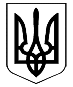 ВЕЛИКОДИМЕРСЬКА СЕЛИЩНА РАДАБРОВАРСЬКОГО РАЙОНУ КИЇВСЬКОЇ ОБЛАСТІР І Ш Е Н Н ЯПро внесення змін до Програми «Захист населення і територій від надзвичайних ситуацій техногенного та природного характеру, забезпечення пожежної безпеки Великодимерської об’єднаної територіальної громади на 2019-2021 роки», затвердженої рішенням Великодимерської селищної ради від 20.12.2018 р. № 374 XVIII-VIIЗ метою забезпечення ефективного використання бюджетних коштів та реалізації заходів Програми, керуючись п. 22 ч.1 ст. 26 та ч. 1 ст. 59 Закону України «Про місцеве самоврядування в Україні», враховуючи позитивні висновки та рекомендації постійної комісії з питань планування фінансів, бюджету, соціально-економічного розвитку, промисловості, підприємництва, інвестицій та зовнішньоекономічних зв’язків, селищна радаВ И Р І Ш И Л А :1. Внести зміни до Програми «Захист населення і територій від надзвичайних ситуацій техногенного та природного характеру, забезпечення пожежної безпеки Великодимерської об’єднаної територіальної громади на 2019-2021 роки», затвердженої рішенням Великодимерської селищної ради від 20.12.2018 р. № 374 XVIII-VII, та затвердити Програму у новій редакції, що додається.2. Контроль за виконанням цього рішення покласти на постійну комісію з питань планування фінансів, бюджету, соціально-економічного розвитку, промисловості, підприємства, інвестицій та зовнішньоекономічних зв’язків.Секретар ради                                                           Антоніна СИДОРЕНКОсмт Велика Димерка08 жовтня 2020 року№ 889 ХL-VІІ Додаток                                                                       рішення селищної ради                                                                      від 08 жовтня 2020 року № 889 XL-VII  ПРОГРАМАЗахист населення і територій від надзвичайних ситуацій техногенного та природного характеру, забезпечення пожежної безпеки Великодимерської ОТГ на 2019-2021 рокиЗМІСТПАСПОРТПРОГРАМИ ЗАХИСТУ НАСЕЛЕННЯ І ТЕРИТОРІЙ ВІД НАДЗВИЧАЙНИХ СИТУАЦІЙ ТЕХНОГЕННОГО ТА ПРИРОДНОГО ХАРАКТЕРУ, ЗАБЕЗПЕЧЕННЯ ПОЖЕЖНОЇ  БЕЗПЕКИ ВЕЛИКОДИМЕРСЬКОЇ ОБ’ЄДНАНОЇ ТЕРИТОРІАЛЬНОЇ ГРОМАДИ НА 2019-2021 РОКИ2. ВИЗНАЧЕННЯ ПРОБЛЕМИ, НА РОЗВ’ЯЗАННЯ ЯКОЇ СПРЯМОВАНА ПРОГРАМА2.1. Програма захисту населення і територій від надзвичайних ситуацій техногенного та природного характеру, забезпечення  пожежної, техногенної безпеки Великодимерської ОТГ на 2019-2021 роки (далі – Програма) розроблена на виконання:Кодексу цивільного захисту України від 02 жовтня 2012 року 
№ 5403-VI; Указу Президента України від 25 вересня 2017 року № 283/2017 
«Про рішення Ради національної безпеки і оборони України від 13 вересня 2017 року «Про Концепцію реформування та подальшого розвитку системи управління державою в умовах надзвичайного стану і в особливий період»; постанов Кабінету Міністрів України: від 09 січня 2014 року № 11 «Про затвердження Положення про єдину державну систему цивільного захисту»; від 11 березня 2015 року № 101 «Про затвердження типових положень про функціональну і територіальну підсистеми єдиної державної системи цивільного захисту»; від 30 вересня 2015 року № 775 «Про затвердження Порядку створення та використання матеріальних резервів для запобігання і ліквідації наслідків надзвичайних ситуацій»;   від 10 березня 2017 року № 138 «Деякі питання використання захисних споруд цивільного захисту»; від 27 вересня 2017 року № 733 «Про затвердження Положення про організацію оповіщення про загрозу виникнення або виникнення надзвичайних ситуацій та зв’язку у сфері цивільного захисту»; розпоряджень голови Київської обласної державної адміністрації: від 25 грудня 2015 року № 494 «Про затвердження положення про територіальну підсистему єдиної державної системи цивільного захисту Київської області»; від 02 лютого 2016 року № 25 «Про регіональний матеріальний резерв Київської області»; від 23 вересня 2016 року № 384 «Про територіальні спеціалізовані служби цивільного захисту територіальної підсистеми єдиної державної системи цивільного захисту Київської області»; розпорядження голови Київської обласної державної адміністрації від 14.03.2018 № 140 «Про схвалення проекту Обласної цільової програми захисту населення і територій від надзвичайних ситуацій техногенного та природного характеру на 2018-2022 роки»;рішення сесії Великодимерської селищної ради від 27 квітня 2018 року № 153 «Про затвердження положення про Великодимерську місцеву ланку територіальної підсистеми єдиної державної системи цивільного захисту Київської області»; рішення сесії Великодимерської селищної ради від  27 квітня 2018 року № 155 «Про затвердження положення про місцеву пожежну охорону Великодимерської об’єднаної територіальної громади»; і спрямована на:реалізацію державної політики захисту населення і територій громади від наслідків надзвичайних ситуацій техногенного і природного характеру; вдосконалення системи забезпечення техногенної та пожежної безпеки житлових будинків, будівель, споруд, які розташовані на території громади;забезпечення захисту життя і здоров’я громадян від надзвичайних ситуацій та їх негативних наслідків при користуванні водними об’єктами громади;забезпечення населення і особового складу формувань цивільного захисту засобами індивідуального захисту; створення матеріальних резервів для запобігання надзвичайних ситуацій техногенного і природного характеру та ліквідації їх наслідків;здійснення заходів з інженерного захисту територій; проектування та створення місцевих систем централізованого оповіщення керівного складу цивільного захисту та систем оповіщення населення про загрозу та виникнення надзвичайних ситуацій техногенного, природного або воєнного (військового) характеру; забезпечення оперативного реагування на надзвичайні ситуації техногенного і природного характеру та ліквідації їх наслідків; створення та подальший розвиток, технічне забезпечення спеціалізованих служб, підрозділів і формувань цивільного захисту;вдосконалення системи забезпечення техногенної та пожежної безпеки населених пунктів, створення підрозділів місцевої пожежної охорони та подальшого їх розвитку. 2.2. Аналіз загроз техногенного та природного характеру для населення і територій Великодимерської ОТГ та можливостей реагування на них: 										Таблиця 12.3. У зв’язку з введенням в дію з 01.07.2013 Кодексу цивільного захисту України, а також прийняттям інших,  пов’язаних з ним законодавчих та нормативно-правових актів, а також у зв’язку зі створенням Великодимерської об’єднаної територіальної громади, потребують удосконалення та приведення у відповідність до законодавства організацію і структуру місцевої ланки територіальної підсистеми єдиної державної системи цивільного захисту, планування та впровадження основних заходів цивільного захисту населення і територій. Потребують приведення до рівня сучасних вимог матеріально-технічне оснащення органів управління та сил цивільного захисту, заміни та модернізації техніки та спорядження, що перебувають на озброєнні підрозділів місцевої пожежної охорони Великодимерської ОТГ, спеціалізованих служб, підрозділів та формувань, а також інших підрозділів, які залучаються до виконання завдань цивільного захисту. З метою підвищення рівня пожежної безпеки населених пунктів та територій в межах  Великодимерської ОТГ, а також з метою оперативного реагування на потенційні загрози природного та техногенного характеру, потребують модернізації, додаткового комплектування спеціальним спорядженням та технікою діючі підрозділи Великодимерської пожежної охорони. Окрім цього, існує потреба у створенні Центру безпеки громадян, будівництва пожежних депо та організації окремих пожежних постів у населених пунктах громади. Потребує уваги система оповіщення та інформування населення в умовах загрози і виникнення надзвичайних ситуацій. Переважна кількість населених пунктів в адміністративних межах Великодимерської селищної ради не обладнана такими системами. Гарантований державою захист громадян в захисних спорудах цивільного захисту на території громади на теперішній час у повному обсязі реалізований бути не може, через їх недостатність та занепад існуючого фонду захисних споруд. Основною причиною цього є відсутність фінансування заходів з підтримання в належному технічному стані наявних захисних споруд, їх реконструкції та будівництва нових.  Є необхідність у відновленні та ремонті централізованих мереж зовнішнього протипожежного водопостачання, а також протипожежних водойм та резервуарів, влаштуванні пірсів для під’їзду пожежних автомобілів з відкритих водойм у населених пунктах громади.   Таким чином, забезпечення техногенної, пожежної безпеки та цивільного захисту на території Великодимерської ОТГ, рятування людей під час пожеж, надзвичайних ситуацій, матеріальне забезпечення належного реагування на надзвичайні ситуації тощо потребує виділення значних коштів з бюджетів усіх рівнів. Без належного фінансування зазначених заходів унеможливлюється організація цивільного захисту населення і територій громади.3. ВИЗНАЧЕННЯ МЕТИ ПРОГРАМИГоловною метою Програми є послідовне зниження ризику виникнення надзвичайних ситуацій природного та техногенного характеру, підвищення рівня безпеки населення і захищеності територій від наслідків таких ситуацій, забезпечення захисту людей, навколишнього природного середовища, об’єктів підвищеної небезпеки, об’єктів з масовим перебуванням людей від пожеж, підвищення рівня протипожежного захисту та створення сприятливих умов для реалізації державної політики у сфері пожежної  та техногенної безпеки. 4. ОБҐРУНТУВАННЯ ШЛЯХІВ І СПОСОБІВ РОЗВ’ЯЗАННЯ ПРОБЛЕМИ, ОБСЯГІВ ТА ДЖЕРЕЛ ФІНАНСУВАННЯ,СТРОКИ ТА ЕТАПИ ВИКОНАННЯ ПРОГРАМИОптимальним варіантом розв’язання проблеми захисту населення і територій від надзвичайних ситуацій техногенного та природного характеру є реалізація державної політики у сфері захисту населення і територій від надзвичайних ситуацій шляхом системного здійснення першочергових заходів щодо захисту населення і територій від надзвичайних ситуацій. Розв’язання проблеми забезпечення пожежної та техногенної безпеки полягає у комплексному вирішенні проблемних питань шляхом впровадження організаційних заходів функціонування системи протипожежного цивільного захисту населення на всіх рівнях, підвищення ефективності управління виконавчого комітету Великодимерської селищної ради з питань забезпечення пожежної, техногенної безпеки та цивільного захисту.Джерелами фінансування Програми є кошти державного, обласного та місцевого бюджету Великодимерської селищної ради, а також кошти підприємств, установ і організацій всіх форм власності, добровільні пожертвування фізичних і юридичних осіб, благодійних організацій та об’єднань громадян, інші, не заборонені законодавством джерела.Фінансування Програми за рахунок коштів місцевого бюджету здійснюється в обсягах, передбачених рішеннями селищної ради про бюджет на відповідний рік, виходячи з реальних можливостей бюджету та його пріоритетів.Програму передбачається виконати в один етап, протягом 2019 – 2021 років.5. ПЕРЕЛІК ЗАВДАНЬ, ЗАХОДІВ  ПРОГРАМИ 
ТА РЕЗУЛЬТАТИВНІ ПОКАЗНИКИУ рамках виконання Програми передбачається вирішити наступні завдання та здійснити заходи за такими основними напрямами:- удосконалення системи управління силами та засобами Великодимерської місцевої ланки територіальної підсистеми єдиної державної системи цивільного захисту;- подальший розвиток місцевих сил цивільного захисту, забезпечення їх належного матеріально-технічного забезпечення та оснащення сучасним обладнанням;- інженерний захист територій від надзвичайних ситуацій природного та техногенного характеру;- запобігання виникненню та створення передумов для своєчасної та успішної ліквідації наслідків надзвичайних ситуацій на об’єктах і територіях, що характеризуються незадовільним техногенним та екологічним станом;        - створення нових аварійно-рятувальних підрозділів та служб, сприяння створенню та діяльності добровільних протипожежних формувань, інших спеціалізованих та невоєнізованих формувань як формувань цивільного захисту;- забезпечення гарантованого Конституцією України права громадян на захист їх життя і здоров’я від надзвичайних ситуацій та їх негативних наслідків; - оновлення та модернізація існуючого фонду захисних споруд цивільного захисту, створення передумов для будівництва нових захисних споруд цивільного захисту шляхом впровадження інженерно-технічних вимог цивільного захисту в містобудівній та іншій проектній документації;- організація та здійснення запобіжних заходів на випадок виникнення надзвичайних ситуацій, створення передумов для їх локалізації та ліквідації, забезпечення проведення невідкладних аварійно-відновлювальних робіт, надання одноразової допомоги та забезпечення нормальних умов життєдіяльності для громадян, які постраждали від наслідків надзвичайних ситуацій, в тому числі шляхом розгортання та утримання тимчасових пунктів проживання та харчування;- забезпечення оповіщення населення про загрозу та виникнення надзвичайних ситуацій техногенного, природного, соціального або воєнного (військового) характеру;- удосконалення системи підготовки фахівців з питань пожежної безпеки та цивільного захисту, навчання населення на місцевому рівні тощо;- забезпечення захисту населення, навколишнього природного середовища і небезпечних об’єктів, об’єктів підвищеної небезпеки, об’єктів з масовим перебуванням людей від пожеж, підвищення рівня протипожежного захисту та створення сприятливих умов для реалізації державної політики у сфері пожежної безпеки;  - вжиття інших комплексних та спеціальних заходів цивільного захисту. Передбачувані обсяги фінансування програми по рокам наведені у додатку, що додається.6. НАПРЯМИ ДІЯЛЬНОСТІ ТА ЗАХОДИ ПРОГРАМИ6.1. Забезпечення розвитку існуючих та створення нових підрозділів добровільної та місцевої пожежної охорони:6.1.1. Створити комунальний заклад «Центр безпеки громадян та практичного навчання учнів НВК з предмету БЖД» виконавчого комітету Великодимерської селищної ради. Відділ правового забезпечення, Відділ з питань надзвичайних ситуацій, цивільного захисту населення, мобілізаційної та правоохоронної діяльності    2019 рік6.1.2. Розробити проектно-кошторисну документацію на будівництво Центру безпеки громадян та практичного навчання учнів НВК з предмету БЖД в смт. Велика Димерка по вул. Заліська. Відділ капітального будівництва, житлово-комунального господарства, комунальної власності та розвитку інфраструктури Відділ економіки, інвестицій та публічних закупівельВідділ з питань надзвичайних ситуацій, цивільного захисту населення, мобілізаційної та правоохоронної діяльності   2019 рік6.1.3. Побудувати Центр безпеки громадян та практичного навчання учнів НВК з предмету БЖД  в смт. Велика Димерка по вул. Заліська.Відділ капітального будівництва, житлово-комунального господарства, комунальної власності та розвитку інфраструктури Відділ економіки, інвестицій та публічних закупівельВідділ з питань надзвичайних ситуацій, цивільного захисту населення, мобілізаційної та правоохоронної діяльності   2019 рік6.1.4. Придбати пожежний автомобіль для потреб  Центру безпеки громадян та практичного навчання учнів НВК з предмету БЖД  в смт. Велика Димерка.Відділ економіки, інвестицій та публічних закупівельВідділ з питань надзвичайних ситуацій, цивільного захисту населення, мобілізаційної та правоохоронної діяльності 2020 рік6.1.5. Виділити земельну ділянку під будівництво пожежного депо в с. Шевченкове Великодимерської ОТГ. Відділ земельних ресурсів та екологіїВідділ з питань надзвичайних ситуацій, цивільного захисту населення, мобілізаційної та правоохоронної діяльності  2019 – 2021 роки6.1.6. Розробити проектно-кошторисну документацію на будівництво пожежного депо в       с. Шевченкове Великодимерської ОТГ.Відділ капітального будівництва, житлово-комунального господарства, комунальної власності та розвитку інфраструктури Відділ економіки, інвестицій та публічних закупівельВідділ з питань надзвичайних ситуацій, цивільного захисту населення, мобілізаційної та правоохоронної діяльності   2020 рік6.1.7. Збудувати пожежне депо в с. Шевченкове Великодимерської ОТГ.Відділ капітального будівництва, житлово-комунального господарства, комунальної власності та розвитку інфраструктури Відділ економіки, інвестицій та публічних закупівельВідділ з питань надзвичайних ситуацій, цивільного захисту населення, мобілізаційної та правоохоронної діяльності   2021 рік6.1.8.  Виконати капітальний ремонт пожежного депо в с. Тарасівка Великодимерської ОТГ. Відділ капітального будівництва, житлово-комунального господарства, комунальної власності та розвитку інфраструктури Відділ економіки, інвестицій та публічних закупівельВідділ з питань надзвичайних ситуацій, цивільного захисту населення, мобілізаційної та правоохоронної діяльності   2019 рік6.1.9. Створити окремий пожежний пост та підрозділ добровільної пожежної охорони в с. Бобрик Великодимерської ОТГ. Відділ капітального будівництва, житлово-комунального господарства, комунальної власності та розвитку інфраструктури Відділ економіки, інвестицій та публічних закупівельВідділ з питань надзвичайних ситуацій, цивільного захисту населення, мобілізаційної та правоохоронної діяльності          2020 рік6.1.10. На базі діючих громадських формувань, підприємств, установ та організацій створити підрозділи добровільної пожежної охорони в смт. Велика Димерка. Відділ з питань надзвичайних ситуацій, цивільного захисту населення, мобілізаційної та правоохоронної діяльності 2019-2021 роки6.1.11. З метою покращення матеріально-технічної бази підрозділів Великодимерської пожежної охорони:  6.1.11.1 Провести модернізацію пристосованих пожежних автомобілів АРС-14, що стоять на озброєнні МПО;Відділ з питань надзвичайних ситуацій, цивільного захисту населення, мобілізаційної та правоохоронної діяльності        2020-2021 роки6.1.11.2. Доукомплектувати підрозділи місцевої пожежної охорони пожежним інвентарем, спорядженням, обмундируванням пожежних, тощо, виходячи з норм належності, встановлених чинними нормативними документами.Відділ з питань надзвичайних ситуацій, цивільного захисту населення, мобілізаційної та правоохоронної діяльності                                                                                             2020-2021 роки6.1.11.3. Передбачити кошти на проведення випробувань пожежного спорядження, техніки та діелектричного інструменту, що знаходяться на озброєнні у підрозділів МПО. Відділ з питань надзвичайних ситуацій, цивільного захисту населення, мобілізаційної та правоохоронної діяльності Відділ бухгалтерського обліку та звітності       2019-2020 роки6.1.11.4. Передбачити кошти на поточну експлуатацію та ремонт пожежних автомобілів, що стоять на озброєнні Великодимерської МПО;Відділ з питань надзвичайних ситуацій, цивільного захисту населення, мобілізаційної та правоохоронної діяльності Відділ бухгалтерського обліку та звітності  2019–2021 роки6.1.12. Внести зміни до штатного розпису Великодимерської місцевої пожежної охорони з метою доведення кількості особового складу підрозділів до показників, зазначених у методичних рекомендаціях ГУ ДСНС України у Київській області. Сектор організаційно-кадрової роботиВідділ з питань надзвичайних ситуацій, цивільного захисту населення, мобілізаційної та правоохоронної діяльності  2020 рік6.1.13. Забезпечити працівникам місцевої пожежної охорони, які задіяні у гасінні пожеж та ліквідації наслідків надзвичайних ситуацій щорічне проходження професійної медичної комісії. Відділ з питань надзвичайних ситуацій, цивільного захисту населення, мобілізаційної та правоохоронної діяльностіВідділ бухгалтерського обліку та звітності2019-2021 роки6.1.14. Організувати страхування життя та здоров'я водіїв місцевої пожежної охорони.Відділ з питань надзвичайних ситуацій, цивільного захисту населення, мобілізаційної та правоохоронної діяльностіВідділ бухгалтерського обліку та звітності 2019-2021 роки6.1.15. Організувати страхування автомоблів місцевої пожежної охорони.Відділ з питань надзвичайних ситуацій, цивільного захисту населення, мобілізаційної та правоохоронної діяльностіВідділ бухгалтерського обліку та звітності 2019-2021 роки6.1.16. Організувати страхування життя та здоров'я працівників місцевої пожежної охорони, задіяних у гасінні пожеж та ліквідації наслідків  надзвичайних ситуацій.Відділ з питань надзвичайних ситуацій, цивільного захисту населення, мобілізаційної та правоохоронної діяльностіВідділ бухгалтерського обліку та звітності 2019-2021 роки6.1.17. Організувати проходження обов’язкового спеціального навчання особового складу Великодимерської місцевої пожежної охорони у профільних навчальних центрах ДСНС України.Відділ з питань надзвичайних ситуацій, цивільного захисту населення, мобілізаційної та правоохоронної діяльностіВідділ бухгалтерського обліку та звітності 2019-2021 роки6.1.18. Передбачити кошти на відрядження  місцевої пожежної охорони.Відділ з питань надзвичайних ситуацій, цивільного захисту населення, мобілізаційної та правоохоронної діяльностіВідділ бухгалтерського обліку та звітності 2019-2021 роки6.1.19. Передбачити кошти на оплату енергоносіїв пожежних депо Великодимерської ОТГ.Відділ з питань надзвичайних ситуацій, цивільного захисту населення, мобілізаційної та правоохоронної діяльностіВідділ бухгалтерського обліку та звітності 2019-2021 роки6.1.20. Передбачити кошти на виплату заробітної плати з нарахуванням на заробітну плату.Відділ з питань надзвичайних ситуацій, цивільного захисту населення, мобілізаційної та правоохоронної діяльностіВідділ бухгалтерського обліку та звітності 2019-2021 роки6.1.21. Передбачити кошти на оплату інших послуг, пов’язаних з діяльністю Великодимерської МПО (в ч.т. комісія банку).Відділ з питань надзвичайних ситуацій, цивільного захисту населення, мобілізаційної та правоохоронної діяльностіВідділ бухгалтерського обліку та звітності 2019-2021 роки6.2. Впровадження інженерно-технічних вимог цивільного захисту:6.2.1. Завершити технічну інвентаризацію наявних захисних споруд цивільного захисту, як об’єктів нерухомого майна.Відділ капітального будівництва, житлово-комунального господарства, комунальної власності та розвитку інфраструктури Відділ з питань надзвичайних ситуацій, цивільного захисту населення, мобілізаційної та правоохоронної діяльності2019-2021 роки6.2.2. Забезпечити контроль за інженерно-технічними заходами цивільного захисту під час здійснення робіт з нового будівництва, реконструкції, капітального ремонту, розширення або перепрофілювання об’єктів, інженерної підготовки територій.Відділ капітального будівництва, житлово-комунального господарства, комунальної власності та розвитку інфраструктури Відділ з питань надзвичайних ситуацій, цивільного захисту населення, мобілізаційної та правоохоронної діяльності2019-2021 роки6.2.3. Передбачити щорічне врахування у місцевому бюджеті витрат, пов’язаних з утриманням наявних захисних споруд цивільного захисту, здійснення відповідних видатків на зазначені цілі.Відділ капітального будівництва, житлово-комунального господарства, комунальної власності та розвитку інфраструктури Відділ з питань надзвичайних ситуацій, цивільного захисту населення, мобілізаційної та правоохоронної діяльностіВідділ бухгалтерського обліку та звітності  2019-2021 роки6.2.4. Організувати та забезпечити проведення обстеження на наявність вибухонебезпечних предметів на земельних ділянках (територіях), призначених для здійснення нового будівництва, та інших  робіт з інженерної підготовки територій.Відділ капітального будівництва, житлово-комунального господарства, комунальної власності та розвитку інфраструктури Відділ з питань надзвичайних ситуацій, цивільного захисту населення, мобілізаційної та правоохоронної діяльності 2019-2021 роки6.3. Створення матеріальних резервів для запобігання, ліквідації надзвичайних ситуацій техногенного і природного характеру та їх наслідків на об’єктах життєзабезпечення громади:6.3.1. Розробити та затвердити номенклатуру та норми накопичення матеріального резерву для запобігання, ліквідації надзвичайних ситуацій техногенного і природного характеру та їх наслідків в межах територій Великодимерської об’єднаної територіальної громади.Відділ з питань надзвичайних ситуацій, цивільного захисту населення, мобілізаційної та правоохоронної діяльності   Перший квартал 2019 року6.3.2. Створити матеріальний резерв для запобігання, ліквідації надзвичайних ситуацій техногенного і природного характеру та їх наслідків в межах територій Великодимерської об’єднаної територіальної громади, відповідно до затвердженої номенклатури та норм накопичення, затверджених виконавчим комітетом Великодимерської селищної ради. Відділ з питань надзвичайних ситуацій, цивільного захисту населення, мобілізаційної та правоохоронної діяльності Відділ економіки, інвестицій та публічних закупівельВідділ бухгалтерського обліку та звітності    2019- 2021 роки6.4. Заходи по забезпеченню захисту життя та здоров’я громадян під час користування водними об’єктами Великодимерської ОТГ:6.4.1. Вжити заходів щодо розробки, виготовлення та встановлення біля водних об’єктів на території Великодимерської ОТГ, у тому числі в місцях масового відпочинку населення, знаків безпеки, інформаційних стендів та ін., щодо правил безпечної  поведінки під час відпочинку на воді у літній та зимовий періоди. Відділ з питань надзвичайних ситуацій, цивільного захисту населення, мобілізаційної та правоохоронної діяльності  2019-2021 роки6.5. Забезпечення пожежної безпеки:6.5.1. Зміцнювати боєготовність та боєздатність підрозділів Великодимерської місцевої пожежної охорони, шляхом проведення пожежно-тактичних навчань та тренувань особового складу, приймати участь у спільних з ДСНС заходах аналогічного характеру на об’єктах, розташованих у межах Великодимерської ОТГ. Відділ з питань надзвичайних ситуацій, цивільного захисту населення, мобілізаційної та правоохоронної діяльності  2019-2021 роки6.5.2. Проводити культурно-масові та спортивні заходи з метою популяризації професії рятувальника та пожежно-прикладного спорту серед населення та молоді.Відділ освіти, культури, молоді та спортуВідділ з питань надзвичайних ситуацій, цивільного захисту населення, мобілізаційної та правоохоронної діяльності  2019-2021 роки6.5.3. Взяти участь у щорічному огляді-конкурсі та змаганнях з пожежно-прикладного спорту серед підрозділів місцевої пожежної охорони та дружин юних пожежних закладів освіти Броварського району.Відділ з питань надзвичайних ситуацій, цивільного захисту населення, мобілізаційної та правоохоронної діяльності Відділ освіти, культури, молоді та спорту 2019-2021 роки6.5.4. Впроваджувати заходи пожежної безпеки на об’єктах комунальної власності (закладах освіти, культури, надання медичних послуг, тощо) щодо обладнання об’єктів системами протипожежного захисту, забезпечення первинними засобами пожежогасіння, обробки дерев’яних конструкцій вогнезахисним розчином, влаштування  внутрішнього та зовнішнього протипожежного водопостачання, тощо.6.5.4.1. Обладнати будівлі системами автоматичної пожежної сигналізації та оповіщення про пожежу:КЗ «Великодимерський ліцей», корпус №1, смт Велика Димерка, вул Заліська, 3;КЗ «Великодимерський ліцей», корпус №1/1, смт Велика Димерка, вул Заліська, 3;КЗ «Великодимерський ліцей», корпус №2, смт Велика Димерка, вул Броварська, 77-а;КЗ «Великодимерський ліцей», ЗДО «Журавлик», смт Велика Димерка, 
вул Промислова, 22;КЗ «Бобрицьке НВО ЗЗСО-ЗДО», с Бобрик, вул Ентузіастів, 2;КЗ «Бобрицьке НВО ЗЗСО-ЗДО», ЗДО «Колосок», с Бобрик, вул Ентузіастів, 11;КЗ «Шевченківське НВО ЗЗСО-ЗДО», с Шевченкове, вул Шкільна, 23;КЗ «Шевченківське НВО ЗЗСО-ЗДО», ЗДО «Дзвіночок», с Шевченкове, вул Польова, 26-а;КЗ «Руднянське НВО ЗЗСО-ЗДО», с Рудня, вул Шкільна, 15;КЗ «Руднянське НВО ЗЗСО-ЗДО», ЗДО «Берізка», с Рудня, вул Шевченка, 106.5.4.2. Обладнати будівлі системами захисту від прямих попадань блискавки і вторинних її проявів	:КЗ «Великодимерський ліцей», ЗДО «Журавлик», смт Велика Димерка, 
вул Промислова, 22;КЗ «Великодимерський ліцей», корпус №1/1, смт Велика Димерка, вул Заліська, 3;КЗ «Руднянське НВО ЗЗСО-ЗДО», ЗДО «Берізка», с Рудня, вул Шевченка, 10КЗ «Бобрицьке НВО ЗЗСО-ЗДО», ЗДО «Колосок», вул Ентузіастів, 11;6.5.4.3. Розробити проектну документацію щодо обладнання шляхів евакуації з будівель (коридорів, сходових кліток) евакуаційним освітленням:КЗ «Великодимерський ліцей», корпус №1, смт Велика Димерка, вул Заліська, 3;КЗ «Великодимерський ліцей», корпус №1/1, смт Велика Димерка, вул Заліська, 3;КЗ «Великодимерський ліцей», корпус №2, смт Велика Димерка, вул Броварська, 77-а;КЗ «Великодимерський ліцей», ЗДО «Журавлик», смт Велика Димерка, 
вул Промислова, 22;КЗ «Бобрицьке НВО ЗЗСО-ЗДО», с Бобрик, вул Ентузіастів, 2;КЗ «Бобрицьке НВО ЗЗСО-ЗДО», ЗДО «Колосок», с Бобрик, вул Ентузіастів, 11;КЗ «Шевченківське НВО ЗЗСО-ЗДО», с Шевченкове, вул Шкільна, 23;КЗ «Шевченківське НВО ЗЗСО-ЗДО», ЗДО «Дзвіночок», с Шевченкове, вул Польова, 26-а;КЗ «Руднянське НВО ЗЗСО-ЗДО», с Рудня, вул Шкільна, 15;КЗ «Руднянське НВО ЗЗСО-ЗДО», ЗДО «Берізка», с Рудня, вул Шевченка, 106.5.4.4. Розробити проектну документацію щодо вогнезахисного обробляння дерев’яних конструкцій горища:   КЗ «Шевченківське НВО ЗЗСО-ЗДО», с Шевченкове, вул Шкільна, 23; 						 Керівники закладів за напрямками           2019-2021 роки6.5.5. Організувати взаємодію з власниками та орендарями земельних ділянок, що межують з ділянками природних екосистем (ліси та лісосмуги, пасовища, торфовища) щодо влаштування мінералізованих смуг з метою недопущення та запобігання пожеж.Відділ земельних ресурсів та екології Відділ з питань надзвичайних ситуацій, цивільного захисту населення, мобілізаційної та правоохоронної діяльності  2019-2021 роки6.5.6. У навчально-виховних об’єднаннях Великодимерської ОТГ організувати та провести щорічні фестивалі дружин юних пожежників «Школа безпеки», забезпечити участь команд у районних та обласних змаганнях.Відділ освіти, культури, молоді та спорту Відділ з питань надзвичайних ситуацій, цивільного захисту населення, мобілізаційної та правоохоронної діяльності  2019-2021 роки6.5.7. Здійснювати пропагування безпеки здоров’я та життя населення громади, основ безпечної поведінки, правил пожежної безпеки в побуті та громадських місцях через засоби масової інформації, соціальну рекламу та проведення громадських заходів.Відділ з питань надзвичайних ситуацій, цивільного захисту населення, мобілізаційної та правоохоронної діяльності Відділ освіти, культури, молоді та спорту 2019-2021 роки6.5.8. Надати методичну допомогу керівникам сільгосппідприємств, що розташовані на землях Великодимерської ОТГ, у забезпеченні та дотриманні вимог пожежної безпеки під час збирання врожаю та заготівлі грубих кормів.Відділ з питань надзвичайних ситуацій, цивільного захисту населення, мобілізаційної та правоохоронної діяльності  В період підготовки та збирання  врожаю  2019-2021 років6.5.9. Здійснити відновлення та ремонт централізованих мереж зовнішнього протипожежного водопостачання, пожежних гідрантів, протипожежних водойм та резервуарів, тощо. Відділ капітального будівництва, житлово-комунального господарства, комунальної власності та розвитку інфраструктури 2019-2021 роки6.5.10. Влаштувати пірси для під’їзду пожежних автомобілів до відкритих водойм у населених пунктах громади.Відділ капітального будівництва, житлово-комунального господарства, комунальної власності та розвитку інфраструктури 2019-2021 роки6.6. Заходи щодо оповіщення населення у разі виникнення надзвичайних ситуацій:6.6.1. Розробити ефективну систему оповіщення людей на випадок виникнення надзвичайних ситуацій у мирний та військовий час з використанням сучасних технічних засобів та з урахуванням передового досвіду впровадження відповідних систем та заходів у інших регіонах України.Відділ капітального будівництва, житлово-комунального господарства, комунальної власності та розвитку інфраструктуриВідділ з питань надзвичайних ситуацій, цивільного захисту населення, мобілізаційної та правоохоронної діяльності  2019-2021 роки6.6.2. Встановити гучномовці системи оповіщення у місцях масового скупчення громадян в населених пунктах Великодимерської ОТГ.Відділ капітального будівництва, житлово-комунального господарства, комунальної власності та розвитку інфраструктуриВідділ з питань надзвичайних ситуацій, цивільного захисту населення, мобілізаційної та правоохоронної діяльності  2019-2021 роки6.7. Удосконалення управління у сфері цивільного  захисту:6.7.1. Привести у відповідність до вимог законодавства структуру Великодимерської місцевої ланки територіальної підсистеми єдиної державної системи цивільного захисту.Відділ з питань надзвичайних ситуацій, цивільного захисту населення, мобілізаційної та правоохоронної діяльності 2019 рік 6.7.2. Вдосконалювати документальне оснащення комісій Великодимерської селищної ради з питань техногенно-екологічної безпеки та надзвичайних ситуацій, комісії з питань евакуації, інших евакуаційних органів об’єднаної територіальної громади, проводити навчання та практичні заняття з членами відповідних комісій, тощо. Відділ з питань надзвичайних ситуацій, цивільного захисту населення, мобілізаційної та правоохоронної діяльності  2019-2021 роки6.7.3. Забезпечити чітку, організовану та безперебійну роботу комісії ТЕБ та НС виконавчого комітету Великодимерської селищної ради, щодо управління силами та засобами комунальних служб, підприємств установ та організацій  для своєчасного усунення наслідків надзвичайних ситуацій у разі їх виникнення через непогоду, знеструмлення населених пунктів, об’єктів життєзабезпечення снігопаду, буревію, тощо. Відділ з питань надзвичайних ситуацій, цивільного захисту населення, мобілізаційної та правоохоронної діяльності  2019-2021 роки6.7.4. З метою забезпечення оперативного реагування на надзвичайні ситуації, що виникають внаслідок пожеж, стихійних лих, аварій техногенного характеру та інших; здійснення ефективного управління силами та засобами Великодимерської місцевої ланки територіальної підсистеми єдиної державної системи цивільного захисту Київської області (у т.ч. підрозділами місцевої та добровільної пожежної охорони); проведення постійного моніторингу роботи підрозділів Великодимерської МПО; здійснення профілактичного контролю стану безпеки в екосистемах у пожежонебезпечні періоди, належної організації роботи з питань мобілізації та військового обліку населення, виконання інших службових завдань придбати службовий легковий автомобіль  для відділу з питань надзвичайних ситуацій, цивільного захисту населення, мобілізаційної та правоохоронної діяльності.Відділ економіки, інвестицій та публічних закупівель  2021 рік6.7.5.Створити резерв дезинфікуючих засобів для проведення дезінфекцій приміщень, будівель та споруд, що знаходяться в комунальній власності Великодимерської селищної ради, систем водопостачання та водовідведення, місць загального користування, зупинок громадського транспорту, місць масового скупчення людей, прибудинкових територій та під’їздів багатоквартирних житлових будинків, а також антисептиків та засобів індивідуального захисту для працівників, які обслуговують дані об’єкти.КП ВеликодимерськеВідділ матеріально-технічного та господарського забезпеченняВідділ з питань надзвичайних ситуацій, цивільного захисту населення, мобілізаційної та правоохоронної діяльності  2020 рікВідділ економіки, інвестицій та публічних закупівель6.7.6. Відповідно до Закону України «Про внесення змін до деяких законодавчих актів України, спрямованих на запобігання виникненню і поширенню коронавірусної хвороби (COVID-19)», організувати транспортне перевезення працівників комунального некомерційного підприємства "Броварська багатопрофільна клінічна лікарня" Броварської районної ради Київської області та Броварської міської ради Київської області, що проживають на території населених пунктів Великодимерської ОТГ, до місця роботи в період карантину. Відділ економіки, інвестицій та публічних закупівельВідділ з питань надзвичайних ситуацій, цивільного захисту населення, мобілізаційної та правоохоронної діяльності  2020 рік6.7.7. Відповідно до Закону України «Про внесення змін до деяких законодавчих актів України, спрямованих на запобігання виникненню і поширенню коронавірусної хвороби (COVID-19)», придбати обладнання для проведення дезінфекції за кодом CPV за ДК 021:2015-39330000-4 «Дезінфекційне обладнання» (код УКТЗЕД – 8424), а саме рамки дезинфекуючі Ж7-РД. Відділ економіки, інвестицій та публічних закупівельВідділ з питань надзвичайних ситуацій, цивільного захисту населення, мобілізаційної та правоохоронної діяльності  2020 рік7. КООРДИНАЦІЯ ТА КОНТРОЛЬ ЗА ХОДОМ  ВИКОНАННЯ ПРОГРАМИКоординацію дій між виконавцями Програми здійснює відділ з питань надзвичайних ситуацій, цивільного захисту населення, мобілізаційної та правоохоронної діяльності виконавчого комітету Великодимерської селищної ради. Контроль за станом виконання Програми, покладається на виконавчий комітет та профільну депутатську комісію Великодимерської селищної ради.8. ФІНАНСОВЕ ЗАБЕЗПЕЧЕННЯ ПРОГРАМИДжерелами фінансування Програми є кошти державного, обласного, районного бюджетів, бюджету Великодимерської селищної ради, а також кошти підприємств, установ і організацій всіх форм власності, добровільні пожертвування фізичних і юридичних осіб, благодійних організацій та об’єднань громадян, інші, не заборонені законодавством, джерела.Селищний голова                                                           Антоніна СИДОРЕНКО                                                                                                                              Додаток 1Передбачувані обсяги фінансування Програми по рокам Примітка: перелік основних заходів захисту населення і територій від надзвичайних ситуацій техногенного та природного характеру, забезпечення  пожежної безпеки не є вичерпним, а розміри коштів на їх реалізацію – граничними.Секретар ради                                                                                                                                                                                Антоніна СИДОРЕНКО№з.п.Зміст ПрограмиСторінки1Паспорт Програми                                                                                3-42Визначення проблеми,  на розв’язання якої спрямована Програма       4-93Визначення мети Програми               94Обґрунтування шляхів і способів розв’язання проблеми, обсягів та джерел фінансування, строки та етапи виконання Програми     9-105Перелік завдань, заходів Програми та результативні показники  10-116Напрями діяльності та заходи Програми           11-237Координація та контроль за ходом виконання Програми    238Фінансове забезпечення Програми 239Додаток 1  Передбачувані обсяги фінансування програми                     по рокам24-321.Ініціатор розроблення програмиВиконавчий комітет Великодимерської селищної ради.2.Дата, номер і назва розпорядчих документів для розроблення ПрограмиЗакон України «Про місцеве самоврядування в Україні», Закон України «Про Загальнодержавну цільову програму захисту населення і територій від надзвичайних ситуацій техногенного та природного характеру на 2013 - 2017 роки», Кодекс цивільного захисту України, доручення голови Великодимерської селищної ради від 27.09.2018 року № 17273.Розробник ПрограмиВідділ з питань надзвичайних ситуацій, цивільного захисту населення, мобілізаційної та правоохоронної діяльності4.Співрозробники ПрограмиБроварське РУ ГУ ДСНС України в Київській області; Відділ капітального будівництва, житлово-комунального господарства, комунальної власності та розвитку інфраструктури;Відділ земельних ресурсів та екології;Відділ матеріально-технічного та господарського забезпечення;Відділ економіки, інвестицій та публічних закупівель5.Відповідальний виконавець ПрограмиВідділ з питань надзвичайних ситуацій, цивільного захисту населення, мобілізаційної та правоохоронної діяльності,КП «Великодимерське»6.Учасники ПрограмиВиконавчий комітет Великодимерської селищної ради:-Відділ з питань надзвичайних ситуацій, цивільного захисту населення, мобілізаційної та правоохоронної діяльності; -Відділ капітального будівництва, житлово-комунального господарства, комунальної власності та розвитку інфраструктури;-Відділ земельних ресурсів, містобудування та екології;-Відділ матеріально-технічного та господарського забезпечення;-Відділ економіки, інвестицій та публічних закупівельКП «Великодимерське»7.Термін реалізації Програми 2019 – 2021 роки7.1.Етапи виконання Програми 
(для довгострокових програм) 2019 – 2021 роки 8.Перелік місцевих бюджетів, які беруть участь у виконанні Програми 
(для комплексних програм)Державний, обласний, місцевий, суб’єктів господарювання, що розташовані на території Великодимерської об’єднаної територіальної громади (далі Великодимерської ОТГ)9.Обсяг фінансових ресурсів, необхідних для реалізації Програми на 2019 ріккошти місцевого бюджету на 2019 рік  3 159 000,0 грн.10.Обсяг фінансових ресурсів, необхідних для реалізації Програмина 2020 ріккошти місцевого бюджету на 2020-2021 роки  18219,263 грн№ з/пОб’єкт аналізу (наявність)Показник(кількість)ПриміткаНаселення22 523 чол.Загальна кількість населенняНаселені пункти у  підпорядкуванні12Велика Димерка, Жердова, Тарасівка, Покровське, Підлісся, Вільне, Захарівка, Михайлівка, Бобрик, Гайове, Шевченкове, РудняЗагальна площа територіїЗагальна площа в адміністративних межахПотенційно-небезпечні об’єкти (ПНО)Об’єкти  підвищеної небезпеки  (ОПН)9АЗС ПП «ОККО-НАФТОПРОДУКТ»,
АЗК ТОВ «ТЕХНОСАЛІКС», АЗС ПАТ «Укрнафта», ТОВ «Айс Термінал», ТОВ «Мік Мега»,
ТОВ «РЕЙНАРС УКРАЇНА», АЗС ПІІ «Амік Україна», ТОВ «Альянс Транссервіс», ІП «Кока-Кола Беверіджиз Україна Лімітед»Хімічно-небезпечних об’єктів2ІП «Кока-Кола Беверіджис Україна Лімітед»,ТОВ «Айс Термінал»Котельні20По 4 в Велика Димерка, Жердова, Бобрик, Шевченкове, РудняТрансформаторні підстанції17Велика Димерка (4), Жердова (4), Тарасівка (1), Захарівка (1), Михайлівка (1), Бобрик (3),
Шевченкове (3), Рудня (2)Фермерських господарств1ФГ «Журавушка»Лісогосподарських підприємств00Підприємства переробки зерна4ФГ «Журавушка», ТОВ «Бобрик», ТОВ «ІверсіяАгро», ТОВ «Мегаменеджмент проект»Склади ПММ00Магістральні газопроводи1Газопровід високого тиску Чернігівського лінійного управління магістральних газопроводівТорф’яні масивиТорф’яні масиви в межах населених пунктівШевченкове – БобрикМедичні заклади8Медичні амбулаторії загальної практики-сімейної медицини:Великодимерська МА ЗПСМ,  Бобрицька МА ЗПСМ, Шевченківська МА ЗПСМ, Руднянська МА ЗПСМ, Тарасівська МА ЗПСМ.Фельдшерські пункти:ФП с. Жердова, ФП, с. Підлісся, ФПс. МихайлівкаНавчальні заклади у складі НВО 12Великодимерське НВО – 5; Бобрицьке НВО – 2; Руднянське НВО – 2;
Тарасівський НВО – 1; Шевченківське – 2;Території можливого підтоплення0Не підпадає в зону можливого підтопленняБагатоповерхові будинки11Велика Димерка, Тарасівка, Шевченкове, РудняБудинки підвищеної поверховості00Висотні будинки00Ділянки доріг державного значення1Київ – Чернігів – Нові ЯриловичіДілянки доріг регіонального значення1Рудня – Гоголів – БориспільДілянки доріг місцевого значення11Рожни - Велика Димерка - Гоголів, Залiсся – Заворичі - станція Бобрик, Шевченкове – Русанів, Залiсся – Заворичі, Рожни - Велика Димерка – Гоголів - залізничний тупик - Велика Димерка,
Рудня – Гоголів –Бориспіль – Тарасівка – Захарівка - Жердова, Жердова - Куйбишеве,Пiдлiсся – Рудня – Гоголів - Бориспіль, Шевченкове – Бервиця, Рудня – Фрунзівка, Богданівка - Велика ДимеркаМости00Регульовані залізничні переїзди4смт Велика Димерка, с. Шевченкове, с. БобрикНе регульовані залізничні переїзди00Місця відпочинку на водних об’єктах0Не визначеніОзера31Велика Димерка – 11 (), Рудня – 2 (), Бобрик – 5 (), Шевченкове – 3 (),
Жердова 10 ()Річки3Трубіж, Смолянка, РудняПожежні пірси00Вуличні пожежні гідранти12Велика Димерка – 3; Шевченкове – 8, Рудня – 1Об’єктові пожежні гідранти61Велика Димерка – 49, Шевченкове – 9,  Бобрик – 1,  Рудня – 2Водонапірні вежі10Велика Димерка – 6, Шевченкове – 1, Жердова – 1, Тарасівка – 1, Бобрик – 1Пожежні водоймища7Велика Димерка – 4, Жердова – 2, Тарасівка – 1Будинки культури(сільські клуби)7Велика Димерка, Тарасівка, Підлісся, Михайлівка, Бобрик, Шевченкове, РудняЦеркви6Свято-Покровська церква, Храм Різдва Богородиці, Храм Вознесіння Господнього, Свято-Михайлівський храм, Храм Різдва Пресвятої Богородиці, Свято-Михайлівський храмЗахисні споруд ЦЗ3ПРУ №126507, ПРУ №126521, ПРУ №126533Суб’єкти господарювання, які підпадають під критерії утворення об’єктових формувань ЦЗ2ІП «Кока-Кола Беверіджис Україна Лімітед»,ТОВ «Айс Термінал»Кількість підрозділів у складі місцевої пожежної охорони3СПК смт. Велика Димерка; СПК с. Тарасівка; СПК с. Шевченкове.Кількість працівників місцевої  пожежної охорони 18СПК смт. Велика Димерка – 9; СПК с. Тарасівка – 4; СПК с. Шевченкове – 5.Кількість пожежних автомобілів на озброєнні місцевої пожежної охорони4СПК смт. Велика Димерка – 2 (АЦ-40(131)127А, АРС 14 (131); СПК с. Тарасівка – 1 (АРС 14 (131); СПК с. Шевченкове – 1 (АРС 14 (131).№
п-впр-миПерелік заходів ПрограмиСтроки виконання заходуВиконавціДжерела фінансуванняОрієнтовні обсяги фінансування (вартість), тис.гривень, по рокамОрієнтовні обсяги фінансування (вартість), тис.гривень, по рокамОрієнтовні обсяги фінансування (вартість), тис.гривень, по рокам№
п-впр-миПерелік заходів ПрограмиСтроки виконання заходуВиконавціДжерела фінансування2019202020216.1.2.Розробити проектно-кошторисну документацію на будівництво Центру безпеки громадян та практичного навчання учнів НВК з предмету БЖД  в смт. Велика Димерка по вул. Заліська.2019Відділ капітального будівництва, житлово-комунального господарства, комунальної власності та розвитку інфраструктуриВідділ економіки, інвестицій та публічних закупівельВідділ з питань надзвичайних ситуацій, цивільного захисту населення, мобілізаційної та правоохоронної діяльностіФінансування за Програмою розвитку, ремонту та утримання  об’єктів житлово-комунального господарства, благоустрою та соціально-культурного призначенняВеликодимер-ської об’єднаної територіальної громади на 2019-2023 роки6.1.3.Побудувати Центр безпеки громадян та практичного навчання учнів НВК з предмету БЖД  в смт. Велика Димерка по вул. Заліська.2019Відділ капітального будівництва, житлово-комунального господарства, комунальної власності та розвитку інфраструктури Відділ економіки, інвестицій та публічних закупівельВідділ з питань надзвичайних ситуацій, цивільного захисту населення, мобілізаційної та правоохоронної діяльності Фінансування за Програмою розвитку, ремонту та утримання  об’єктів житлово-комунального господарства, благоустрою та соціально-культурного призначенняВеликодимер-ської об’єднаної територіаль-ної громади  на 2019-2023 роки6.1.4.Придбати пожежний автомобіль для потреб  Центру безпеки громадян та практичного навчання учнів НВК з предмету БЖД  в смт. Велика Димерка.2020Відділ економіки, інвестицій та публічних закупівельВідділ з питань надзвичайних ситуацій, цивільного захисту населення, мобілізаційної та правоохоронної діяльностіМісцевий бюджет,Державний бюджет, інші джерела фінансування, передбачені законодав-ством6.1.6.Розробити проектно-кошторисну документацію на будівництво пожежного депо в с. Шевченкове Великодимерської ОТГ.2020Відділ капітального будівництва, житлово-комунального господарства, комунальної власності та розвитку інфраструктуриВідділ економіки, інвестицій та публічних закупівельВідділ з питань надзвичайних ситуацій, цивільного захисту населення, мобілізаційної та правоохоронної діяльностіФінансування за Програмою розвитку, ремонту та утримання  об’єктів житлово-комунального господарства, благоустрою та соціально-культурного призначенняВеликодимер-ської об’єднаної територіаль-ної громади  на 2019-2023 роки6.1.7.Збудувати пожежне депо в с. Шевченкове Великодимерської ОТГ.2021Відділ капітального будівництва, житлово-комунального господарства, комунальної власності та розвитку інфраструктуриВідділ економіки, інвестицій та публічних закупівельВідділ з питань надзвичайних ситуацій, цивільного захисту населення, мобілізаційної та правоохоронної діяльностіФінансування за Програмою розвитку, ремонту та утримання  об’єктів житлово-комунального господарства, благоустрою та соціально-культурного призначенняВеликодимер-ської об’єднаної територіаль-ної громади  на 2019-2023 роки6.1.8.  Виконати поточний ремонт пожежного депо в с. Тарасівка Великодимерської ОТГ.2019Відділ з питань надзвичайних ситуацій, цивільного захисту населення, мобілізаційної та правоохоронної діяльностіВідділ бухгалтерського обліку та звітностіМісцевий бюджет190,06.1.9.  Створити окремий пожежний пост та підрозділ добровільної пожежної охорони в с. Бобрик Великодимерської ОТГ.2020Відділ капітального будівництва, житлово-комунального господарства, комунальної власності та розвитку інфраструктуриВідділ економіки, інвестицій та публічних закупівельВідділ з питань надзвичайних ситуацій, цивільного захисту населення, мобілізаційної та правоохоронної діяльностіМісцевий бюджет,Державний бюджет, інші джерела фінансування, передбачені законодавством6.1.11.1.Провести модернізацію пристосованих пожежних автомобілів  АРС-14, що стоять на озброєнні МПО;2020 – 2021Відділ з питань надзвичайних ситуацій, цивільного захисту населення, мобілізаційної та правоохоронної діяльностіМісцевий бюджет,Державний бюджет, інші джерела фінансування, передбачені законодавством1506.1.11.2.Доукомплектувати підрозділи місцевої пожежної охорони пожежним інвентарем, спорядженням, обмундируванням пожежних, тощо, виходячи з норм належності, встановлених чинними нормативними документами.2019 – 2021Відділ з питань надзвичайних ситуацій, цивільного захисту населення, мобілізаційної та правоохоронної діяльностіМісцевий бюджет,23,020,05006.1.11.3.Передбачити кошти на проведення випробувань пожежного спорядження, техніки та діелектричного інструменту, що знаходяться на озброєнні у підрозділів МПО. Проходження технічного обстеження пожежного транспорту.2019 – 2021Відділ з питань надзвичайних ситуацій, цивільного захисту населення, мобілізаційної та правоохоронної діяльностіВідділ бухгалтерського обліку та звітностіМісцевий бюджет,Державний бюджет, інші джерела фінансування, передбачені законодавством10,0506.1.11.4.Передбачити кошти на поточну експлуатацію та ремонт пожежних автомобілів, що стоять на озброєнні Великодимерської МПО; (придбання шин,пожежних рукавів, інших запчастин, бензину)2019 – 2021Відділ з питань надзвичайних ситуацій, цивільного захисту населення, мобілізаційної та правоохоронної діяльностіВідділ бухгалтерського обліку та звітностіМісцевий бюджет,Державний бюджет, інші джерела фінансування, передбачені законодавством357,0268,0300,06.1.13Проводити щорічні проходження професійної медичної комісії працівниками місцевої пожежної охорони, задіяними у гасінні пожеж та ліквідації наслідків  надзвичайних ситуацій.2020-2021Відділ з питань надзвичайних ситуацій, цивільного захисту населення, мобілізаційної та правоохоронної діяльностіМісцевий бюджет,Державний бюджет, інші джерела фінансування, передбачені законодавством606.1.14Організувати страхування життя та здоров'я водіїв місцевої пожежної охорони2019-2021Відділ з питань надзвичайних ситуацій, цивільного захисту населення, мобілізаційної та правоохоронної діяльностіВідділ бухгалтерського обліку та звітностіМісцевий бюджет2,273,02,56.1.15Організувати страхування машин місцевої пожежної охорони2019-2021Відділ з питань надзвичайних ситуацій, цивільного захисту населення, мобілізаційної та правоохоронної діяльностіВідділ бухгалтерського обліку та звітностіМісцевий бюджет3,35,03,36.1.16Організувати страхування життя та здоров'я працівників місцевої пожежної охорони, задіяних у гасінні пожеж та ліквідації наслідків  надзвичайних ситуацій.2019-2021Відділ з питань надзвичайних ситуацій, цивільного захисту населення, мобілізаційної та правоохоронної діяльностіВідділ бухгалтерського обліку та звітностіМісцевий бюджет7067,0606.1.17.Організувати проходження обов’язкового спеціального навчання особового складу Великодимерської місцевої пожежної охорони у профільних навчальних центрах ДСНС України.2020Відділ з питань надзвичайних ситуацій, цивільного захисту населення, мобілізаційної та правоохоронної діяльностіМісцевий бюджет,Державний бюджет, інші джерела фінансування, передбачені законодавством6.1.18.Передбачити кошти на відрядження  місцевої пожежної охорони2019 – 2021Відділ з питань надзвичайних ситуацій, цивільного захисту населення, мобілізаційної та правоохоронної діяльностіВідділ бухгалтерського обліку та звітностіМісцевий бюджет2,02,02,06.1.19. Передбачити кошти на оплату енергоносіїв пожежних депо Великодимерської ОТГ2019-2021Відділ з питань надзвичайних ситуацій, цивільного захисту населення, мобілізаційної та правоохоронної діяльностіВідділ бухгалтерського обліку та звітностіМісцевий бюджет110,036,01106.1.20.Передбачити кошти на виплату заробітної плати з нарахуванням на заробітну плату2019-2021Відділ з питань надзвичайних ситуацій, цивільного захисту населення, мобілізаційної та правоохоронної діяльностіВідділ бухгалтерського обліку та звітностіМісцевий бюджет23792548,825006.1.21.Передбачити кошти на оплату інших послуг пов’язаних з діяльністю Великодимерської МПО (в ч.т. комісія банку)2019-2021Відділ з питань надзвичайних ситуацій, цивільного захисту населення, мобілізаційної та правоохоронної діяльностіВідділ бухгалтерського обліку та звітностіМісцевий бюджет22,515,0176.3.2.Створити матеріальний резерв для запобігання, ліквідації надзвичайних ситуацій техногенного і природного характеру та їх наслідків в межах територій Великодимерської об’єднаної територіальної громади, відповідно до затвердженої номенклатури та норм накопичення, затверджених виконавчим комітетом Великодимерської селищної ради.2020- 2021Відділ з питань надзвичайних ситуацій, цивільного захисту населення, мобілізаційної та правоохоронної діяльностіВідділ економіки, інвестицій та публічних закупівельВідділ бухгалтерського обліку та звітностіМісцевий бюджет,Державний бюджет, інші джерела фінансування, передбачені законодавст-вом02006.4.1.Вжити заходів щодо розробки, виготовлення та встановлення біля водних об’єктів на території Великодимерської ОТГ, у тому числі  в місцях масового відпочинку населення, знаків безпеки, інформаційних стендів та ін., щодо правил безпечної  поведінки під час відпочинку на воді у літній та зимовий періоди.2019- 2021Відділ з питань надзвичайних ситуацій, цивільного захисту населення, мобілізаційної та правоохоронної діяльностіМісцевий бюджет,Державний бюджет, інші джерела фінансування, передбачені законодавст-вом0156.5.2.Проводити культурно-масові та спортивні заходи з метою популірізації професії рятувальника та пожежно-прикладного спорту серед населення та молоді2019-2021Відділ освітиВідділ культури та спортуВідділ з питань надзвичайних ситуацій, цивільного захисту населення, мобілізаційної та правоохоронної діяльностіМісцевий бюджет,Державний бюджет, інші джерела фінансування, передбачені законодавс-твом-5156.5.3.Взяти участь у щорічному огляді-конкурсі та  змаганнях з пожежно-прикладного спорту серед підрозділів місцевої пожежної охорони та дружин юних пожежних закладів освіти Броварського району.2019-2021Відділ з питань надзвичайних ситуацій, цивільного захисту населення, мобілізаційної та правоохоронної діяльностіВідділ освіти, культури, молоді та спортуМісцевий бюджет,Державний бюджет, інші джерела фінансування, передбачені законодавством10,0156.5.4.Впроваджувати заходи пожежної безпеки на об’єктах комунальної власності (закладах освіти, культури, надання медичних послуг, тощо) щодо обладнання об’єктів системами протипожежного захисту, забезпечення первинними засобами пожежогасіння, обробки дерев’яних конструкцій вогнезахисним розчином, влаштування  внутрішнього та зовнішнього протипожежного водопостачання, тощо.2019-2021Керівники закладів за напрямкамиФінасування відповідно до бюджетів закладів за напрямками1435,5986.5.4.1.Обладнати будівлі системами автоматичної пожежної сигналізації та оповіщення про пожежу:2020-2021Відділ з питань надзвичайних ситуацій, цивільного захисту населення, мобілізаційної та правоохоронної діяльностіВідділ освіти, культури, молоді та спортуМісцевий бюджет,Державний бюджет, інші джерела фінансування, передбачені законодавством6.5.4.1.КЗ «Великодимерський ліцей», корпус №1, смт Велика Димерка, вул Заліська, 3;2020-2021Відділ з питань надзвичайних ситуацій, цивільного захисту населення, мобілізаційної та правоохоронної діяльностіВідділ освіти, культури, молоді та спортуМісцевий бюджет,Державний бюджет, інші джерела фінансування, передбачені законодавством1393,6311393,6316.5.4.1.КЗ «Великодимерський ліцей», корпус №1/1, смт Велика Димерка, вул Заліська, 3;2020-2021Відділ з питань надзвичайних ситуацій, цивільного захисту населення, мобілізаційної та правоохоронної діяльностіВідділ освіти, культури, молоді та спортуМісцевий бюджет,Державний бюджет, інші джерела фінансування, передбачені законодавством450,306450,3066.5.4.1.КЗ «Великодимерський ліцей», корпус №2, смт Велика Димерка, вул Броварська, 77-а;2020-2021Відділ з питань надзвичайних ситуацій, цивільного захисту населення, мобілізаційної та правоохоронної діяльностіВідділ освіти, культури, молоді та спортуМісцевий бюджет,Державний бюджет, інші джерела фінансування, передбачені законодавством320,983320,9836.5.4.1.КЗ «Великодимерський ліцей», ЗДО «Журавлик», смт Велика Димерка, 
вул Промислова, 22;2020-2021Відділ з питань надзвичайних ситуацій, цивільного захисту населення, мобілізаційної та правоохоронної діяльностіВідділ освіти, культури, молоді та спортуМісцевий бюджет,Державний бюджет, інші джерела фінансування, передбачені законодавством579,158579,1586.5.4.1.КЗ «Бобрицьке НВО ЗЗСО-ЗДО», с Бобрик, вул Ентузіастів, 2;2020-2021Відділ з питань надзвичайних ситуацій, цивільного захисту населення, мобілізаційної та правоохоронної діяльностіВідділ освіти, культури, молоді та спортуМісцевий бюджет,Державний бюджет, інші джерела фінансування, передбачені законодавством692,252692,2526.5.4.1.КЗ «Бобрицьке НВО ЗЗСО-ЗДО», ЗДО «Колосок», с Бобрик, вул Ентузіастів, 11;2020-2021Відділ з питань надзвичайних ситуацій, цивільного захисту населення, мобілізаційної та правоохоронної діяльностіВідділ освіти, культури, молоді та спортуМісцевий бюджет,Державний бюджет, інші джерела фінансування, передбачені законодавством576,224576,2246.5.4.1.КЗ «Шевченківське НВО ЗЗСО-ЗДО», с Шевченкове, вул Шкільна, 23;2020-2021Відділ з питань надзвичайних ситуацій, цивільного захисту населення, мобілізаційної та правоохоронної діяльностіВідділ освіти, культури, молоді та спортуМісцевий бюджет,Державний бюджет, інші джерела фінансування, передбачені законодавством594,272594,2726.5.4.1.КЗ «Шевченківське НВО ЗЗСО-ЗДО», ЗДО «Дзвіночок», с Шевченкове, вул Польова, 26-а;2020-2021Відділ з питань надзвичайних ситуацій, цивільного захисту населення, мобілізаційної та правоохоронної діяльностіВідділ освіти, культури, молоді та спортуМісцевий бюджет,Державний бюджет, інші джерела фінансування, передбачені законодавством590,991590,9916.5.4.1.КЗ «Руднянське НВО ЗЗСО-ЗДО», с Рудня, вул Шкільна, 15;2020-2021Відділ з питань надзвичайних ситуацій, цивільного захисту населення, мобілізаційної та правоохоронної діяльностіВідділ освіти, культури, молоді та спортуМісцевий бюджет,Державний бюджет, інші джерела фінансування, передбачені законодавством799,989799,9896.5.4.1.КЗ «Руднянське НВО ЗЗСО-ЗДО», ЗДО «Берізка», с Рудня, вул Шевченка, 102020-2021Відділ з питань надзвичайних ситуацій, цивільного захисту населення, мобілізаційної та правоохоронної діяльностіВідділ освіти, культури, молоді та спортуМісцевий бюджет,Державний бюджет, інші джерела фінансування, передбачені законодавством669,259669,2596.5.4.2.Обладнати будівлі системами захисту від прямих попадань блискавки і вторинних її проявів	:2020-2021Відділ з питань надзвичайних ситуацій, цивільного захисту населення, мобілізаційної та правоохоронної діяльностіВідділ освіти, культури, молоді та спортуМісцевий бюджет,Державний бюджет, інші джерела фінансування, передбачені законодавством6.5.4.2.КЗ «Великодимерський ліцей», корпус №1/1, смт Велика Димерка, вул Заліська, 3;2020-2021Відділ з питань надзвичайних ситуацій, цивільного захисту населення, мобілізаційної та правоохоронної діяльностіВідділ освіти, культури, молоді та спортуМісцевий бюджет,Державний бюджет, інші джерела фінансування, передбачені законодавством250,00250,006.5.4.2.КЗ «Великодимерський ліцей», ЗДО «Журавлик», смт Велика Димерка, 
вул Промислова, 22;2020-2021Відділ з питань надзвичайних ситуацій, цивільного захисту населення, мобілізаційної та правоохоронної діяльностіВідділ освіти, культури, молоді та спортуМісцевий бюджет,Державний бюджет, інші джерела фінансування, передбачені законодавством250,00250,006.5.4.2.КЗ «Бобрицьке НВО ЗЗСО-ЗДО», ЗДО «Колосок», с Бобрик, вул Ентузіастів, 11;2020-2021Відділ з питань надзвичайних ситуацій, цивільного захисту населення, мобілізаційної та правоохоронної діяльностіВідділ освіти, культури, молоді та спортуМісцевий бюджет,Державний бюджет, інші джерела фінансування, передбачені законодавством250,00250,006.5.4.2.КЗ «Руднянське НВО ЗЗСО-ЗДО», ЗДО «Берізка», с Рудня, вул Шевченка, 102020-2021Відділ з питань надзвичайних ситуацій, цивільного захисту населення, мобілізаційної та правоохоронної діяльностіВідділ освіти, культури, молоді та спортуМісцевий бюджет,Державний бюджет, інші джерела фінансування, передбачені законодавством250,00250,006.5.4.3.Розробити проектну документацію щодо обладнання шляхів евакуації з будівель (коридорів, сходових кліток) евакуаційним освітленням:2020-2021Відділ з питань надзвичайних ситуацій, цивільного захисту населення, мобілізаційної та правоохоронної діяльностіВідділ освіти, культури, молоді та спортуМісцевий бюджет,Державний бюджет, інші джерела фінансування, передбачені законодавством6.5.4.3.КЗ «Великодимерський ліцей», корпус №1, смт Велика Димерка, вул Заліська, 3;2020-2021Відділ з питань надзвичайних ситуацій, цивільного захисту населення, мобілізаційної та правоохоронної діяльностіВідділ освіти, культури, молоді та спортуМісцевий бюджет,Державний бюджет, інші джерела фінансування, передбачені законодавством25,0025,006.5.4.3.КЗ «Великодимерський ліцей», корпус №1/1, смт Велика Димерка, вул Заліська, 3;2020-2021Відділ з питань надзвичайних ситуацій, цивільного захисту населення, мобілізаційної та правоохоронної діяльностіВідділ освіти, культури, молоді та спортуМісцевий бюджет,Державний бюджет, інші джерела фінансування, передбачені законодавством25,0025,006.5.4.3.КЗ «Великодимерський ліцей», корпус №2, смт Велика Димерка, вул Броварська, 77-а;2020-2021Відділ з питань надзвичайних ситуацій, цивільного захисту населення, мобілізаційної та правоохоронної діяльностіВідділ освіти, культури, молоді та спортуМісцевий бюджет,Державний бюджет, інші джерела фінансування, передбачені законодавством25,0025,006.5.4.3.КЗ «Великодимерський ліцей», ЗДО «Журавлик», смт Велика Димерка, 
вул Промислова, 22;2020-2021Відділ з питань надзвичайних ситуацій, цивільного захисту населення, мобілізаційної та правоохоронної діяльностіВідділ освіти, культури, молоді та спортуМісцевий бюджет,Державний бюджет, інші джерела фінансування, передбачені законодавством25,0025,006.5.4.3.КЗ «Бобрицьке НВО ЗЗСО-ЗДО», с Бобрик, вул Ентузіастів, 2;2020-2021Відділ з питань надзвичайних ситуацій, цивільного захисту населення, мобілізаційної та правоохоронної діяльностіВідділ освіти, культури, молоді та спортуМісцевий бюджет,Державний бюджет, інші джерела фінансування, передбачені законодавством25,0025,006.5.4.3.КЗ «Бобрицьке НВО ЗЗСО-ЗДО», ЗДО «Колосок», с Бобрик, вул Ентузіастів, 11;2020-2021Відділ з питань надзвичайних ситуацій, цивільного захисту населення, мобілізаційної та правоохоронної діяльностіВідділ освіти, культури, молоді та спортуМісцевий бюджет,Державний бюджет, інші джерела фінансування, передбачені законодавством25,0025,006.5.4.3.КЗ «Шевченківське НВО ЗЗСО-ЗДО», с Шевченкове, вул Шкільна, 23;2020-2021Відділ з питань надзвичайних ситуацій, цивільного захисту населення, мобілізаційної та правоохоронної діяльностіВідділ освіти, культури, молоді та спортуМісцевий бюджет,Державний бюджет, інші джерела фінансування, передбачені законодавством25,0025,006.5.4.3.КЗ «Шевченківське НВО ЗЗСО-ЗДО», ЗДО «Дзвіночок», с Шевченкове, вул Польова, 26-а;2020-2021Відділ з питань надзвичайних ситуацій, цивільного захисту населення, мобілізаційної та правоохоронної діяльностіВідділ освіти, культури, молоді та спортуМісцевий бюджет,Державний бюджет, інші джерела фінансування, передбачені законодавством25,0025,006.5.4.3.КЗ «Руднянське НВО ЗЗСО-ЗДО», с Рудня, вул Шкільна, 15;2020-2021Відділ з питань надзвичайних ситуацій, цивільного захисту населення, мобілізаційної та правоохоронної діяльностіВідділ освіти, культури, молоді та спортуМісцевий бюджет,Державний бюджет, інші джерела фінансування, передбачені законодавством25,0025,006.5.4.3.КЗ «Руднянське НВО ЗЗСО-ЗДО», ЗДО «Берізка», с Рудня, вул Шевченка, 102020-2021Відділ з питань надзвичайних ситуацій, цивільного захисту населення, мобілізаційної та правоохоронної діяльностіВідділ освіти, культури, молоді та спортуМісцевий бюджет,Державний бюджет, інші джерела фінансування, передбачені законодавством25,0025,006.5.4.4.Розробити проектну документацію щодо вогнезахисного обробляння дерев’яних конструкцій горища:КЗ «Шевченківське НВО ЗЗСО-ЗДО», с Шевченкове, вул Шкільна, 23;2020-2021Відділ з питань надзвичайних ситуацій, цивільного захисту населення, мобілізаційної та правоохоронної діяльностіВідділ освіти, культури, молоді та спортуМісцевий бюджет,Державний бюджет, інші джерела фінансування, передбачені законодавством40,006.5.5.У навчально-виховних обєднаннях Великодимерської ОТГ організувати та провести щорічні фестивалі дружин юних пожежників «Школа безпеки», забезпечити участь команд у районних та обласних змаганнях.2019-2021Відділ освітиВідділ з питань надзвичайних ситуацій, цивільного захисту населення, мобілізаційної та правоохоронної діяльностіМісцевий бюджет,Державний бюджет, інші джерела фінансування, передбачені законодавством206.5.6.Здійснювати пропагування безпеки здоров’я та життя населення громади, основ безпечної поведінки, правил пожежної безпеки в побуті та громадських місцях через засоби масової інформації, соціальну рекламу та проведення громадських заходів2019-2021Відділ з питань надзвичайних ситуацій, цивільного захисту населення, мобілізаційної та правоохоронної діяльностіВідділ освіти, культури та спортуМісцевий бюджет,Державний бюджет, інші джерела фінансування, передбачені законодавством56.5.7.Здійснити відновлення та ремонт централізованих мереж зовнішнього протипожежного водопостачання, пожежних гідрантів, протипожежних водойм та резервуарів, тощо.2019-2021Відділ капітального будівництва, житлово-комунального господарства, комунальної власності та розвитку інфраструктуриФінансування за Програмою розвитку, ремонту та утримання  об’єктів житлово-комунального господарства, благоустрою та соціально-культурного призначенняВеликодимерської об’єднаної територіальної громади  на 2019-2023 роки6.5.8Влаштувати пірси для під’їзду пожежних автомобілів до відкритих водойм у населених пунктах громади.2019-2021Відділ капітального будівництва, житлово-комунального господарства, комунальної власності та розвитку інфраструктуриФінансування за Програмою розвитку, ремонту та утримання  об’єктів житлово-комунального господарства, благоустрою та соціально-культурного призначенняВеликодимерської об’єднаної територіальної громади  на 2019-2023 роки6.6.1.Встановити гучномовці системи оповіщення у місцях масового скупчення громадян в населених пунктах Великодимерської ОТГ.2019-2021Відділ капітального будівництва, житлово-комунального господарства, комунальної власності та розвитку інфраструктуриВідділ з питань надзвичайних ситуацій, цивільного захисту населення, мобілізаційної та правоохоронної діяльностіФінансування за Програмою розвитку, ремонту та утримання  об’єктів житлово-комунального господарства, благоустрою та соціально-культурного призначенняВеликодимер-ської об’єднаної територіаль-ної громади  на 2019-2023 роки6.7.4.З метою забезпечення оперативного реагування на надзвичайні ситуації, що виникають внаслідок пожеж, стихійних лих, аварій техногенного характеру та інших; здійснення ефективного управління силами та засобами Великодимерської місцевої ланки територіальної підсистеми єдиної державної системи цивільного захисту Київської області (у т.ч. підрозділами місцевої та добровільної пожежної охорони); проведення постійного моніторингу роботи підрозділів Великодимерської МПО; здійснення профілактичного контролю стану безпеки в екосистемах у пожежонебезпечні періоди, належної організації роботи з питань мобілізації та військового обліку населення, виконання інших службових завдань придбати службовий легковий автомобіль для відділу з питань надзвичайних ситуацій, цивільного захисту населення, мобілізаційної та правоохоронної діяльності.2021Відділ економіки, інвестицій та публічних закупівельМісцевий бюджет,Державний бюджет, інші джерела фінансування, передбачені законодавством15006.7.5.Створення резерву дезинфікуючих засобів для проведення дезинфекцій приміщень, будівель та споруд, що знаходяться в комунальній власності Великодимерської селищної ради, систем водопостачання та водовідведення, місць загального користування, зупинок громадського транспорту, місць масового скупчення людей, прибудинкових територій та під’їздів багатоквартирних житлових будинків, а також антисептиків та засобів індивідуального захисту для працівників, які обслуговують дані об’єкти. 2020КП ВеликодимерськеВідділ матеріально-технічного та господарського забезпеченняВідділ з питань надзвичайних ситуацій, цивільного захисту населення, мобілізаційної та правоохоронної діяльностіВідділ економіки, інвестицій та публічних закупівельМісцевий бюджет100,06.7.6.Відповідно до Закону України «Про внесення змін до деяких законодавчих актів України, спрямованих на запобігання виникненню і поширенню коронавірусної хвороби (COVID-19)», постанови КМУ «Про запобігання поширенню на території України гострої респіраторної хвороби COVID-19, спричиненої короновірусом SARS-CoV-2» від 11.03.2020р.№211 в редакції Постанови КМУ від 16.03.2020р.№215 Організувати транспортне перевезення працівників комунального некомерційного підприємства "Броварська багатопрофільна клінічна лікарня" Броварської районної ради Київської області та Броварської міської ради Київської області, що проживають на території населених пунктів Великодимерської ОТГ, до місця роботи в період карантину. 2020Відділ економіки, інвестицій та публічних закупівельВідділ з питань надзвичайних ситуацій, цивільного захисту населення, мобілізаційної та правоохоронної діяльностіМісцевий бюджет1006.7.7.Відповідно до Закону України «Про внесення змін до деяких законодавчих актів України, спрямованих на запобігання виникненню і поширенню коронавірусної хвороби (COVID-19)»,постанови КМУ «Про запобігання поширенню на території України гострої респіраторної хвороби COVID-19, спричиненої короновірусом SARS-CoV-2» від 11.03.2020р.№211 в редакції Постанови КМУ від 16.03.2020р.№215 придбати обладнання для проведення дезінфекції за кодом CPV за ДК 021:2015-39330000-4 «Дезінфекційне обладнання» (код УКТЗЕД – 8424), а саме рамки дезінфекуючі Ж7-РД. 2020Місцевий бюджет84Всього:14516,63 15918219,26318219,263